Отряд «Милосердие».        С 2010 года МКОУ «Дубровинская СОШ» работает по программе развития  «Духовно-нравственное воспитание обучающихся». Именно это натолкнуло нас на создание ученического отряда «Милосердие». Ни один человек на свете  «не застрахован»  от одинокой старости и болезней, и для некоторых стариков  наш отряд  стал спасением. Наш дружный работоспособный коллектив состоит  из 24 учащихся 6,7,8 классов. В отряде нет случайных людей, «вахту милосердия» способен нести не каждый. Всех членов отряда отличает взаимопонимание и слаженность в работе, каждый старается выслушать и успокоить, найти нужные душевные слова.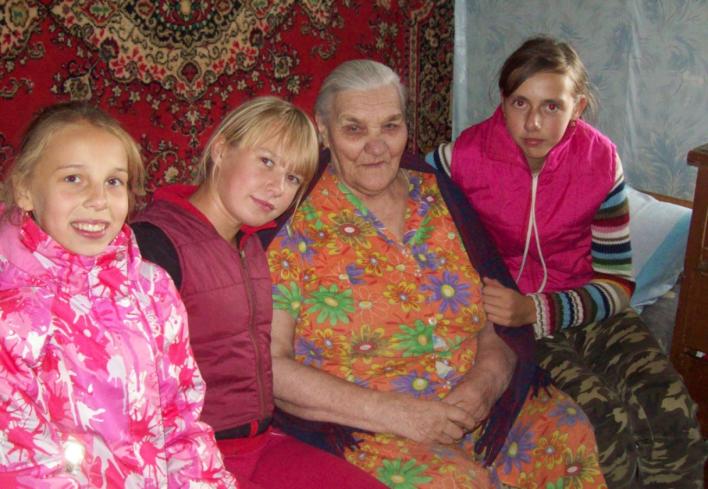   Цель работы отряда «Милосердие»: - оказание посильной помощи одиноким престарелым и инвалидам;-  поздравление их с праздниками и оказание всевозможного внимания со стороны учащихся;- шефская работа старших ребят над младшими школьниками;- проявление заботы о «братьях наших меньших».  Работа в отряде «Милосердие»  влияет на развитие личности с высоким самосознанием, с активной нравственностью, воспитывает уважение, чувство доброты, сострадания. Всё это помогает зарождать, повышать уровень духовно-нравственной культуры ребят, выработки у них нравственных ценностей.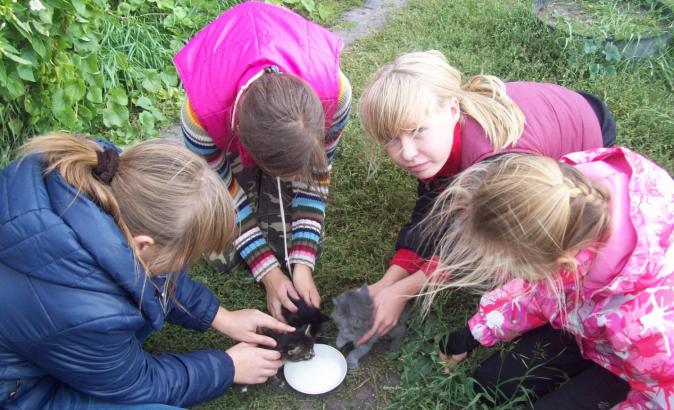  С сентября 2011 года  отрядом были проведены разнообразные акции милосердия:Выпуск стенгазеты ко Дню пожилых людей и тематических газет.Сбор бывших в употреблении вещей для малоимущих семей.Акция «Помоги птицам!» (Поделки кормушек, скворечников, установка их на деревьях пришкольного  участка, постоянное пополнение кормом).Шефство над детьми группы присмотра  (концерты для детей, игры, подарки, «Весёлые старты», игра «Один друг - хорошо, а много – лучше!»).Постоянная помощь престарелым односельчанам.- Оказывается постоянная помощь – 6 человекам – труженикам тыла, инвалидам.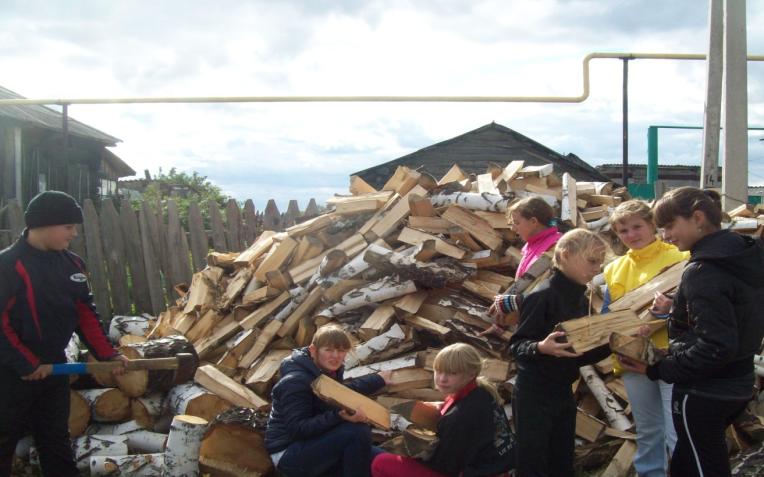 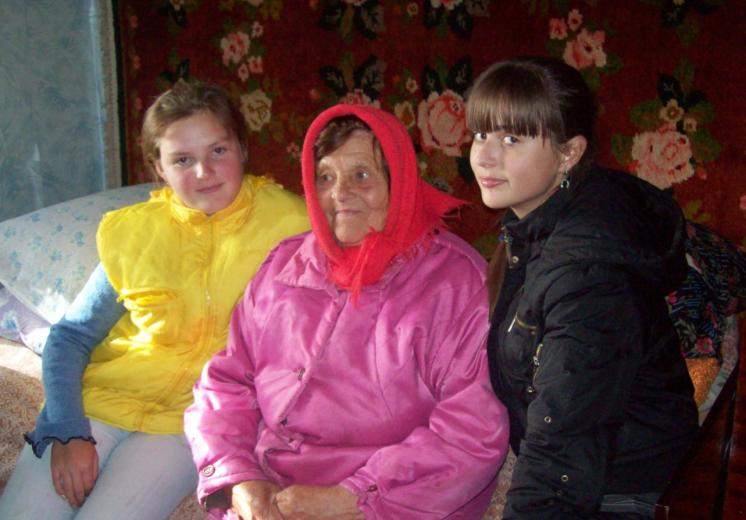 -  Прополото 30 аров (соток) огородов.- Доставлено – 7200л воды.- Уложено дров в 13 поленниц.- Показано 5 концертов.Работа  в отряде «Милосердие» наполняет внутренним смыслом, обогащает, настраивает на последующие благотворные порывы.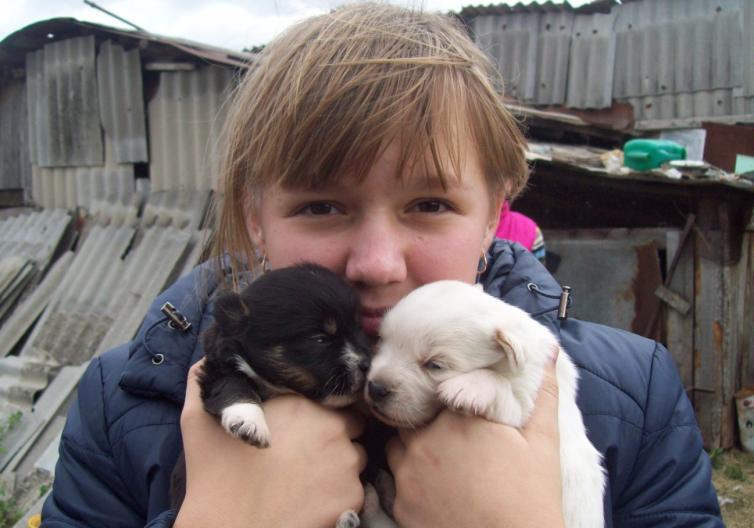 Готовность помочь,Готовность понять, И имя при  том не спросить…Всем сердцем любить и сострадать,В том милость свою изъявить…Весь смысл своей жизниДобру посвятить,Обратно не требуя сдачи!И душу, и сердце людям дарить,Жить для других – Не иначе…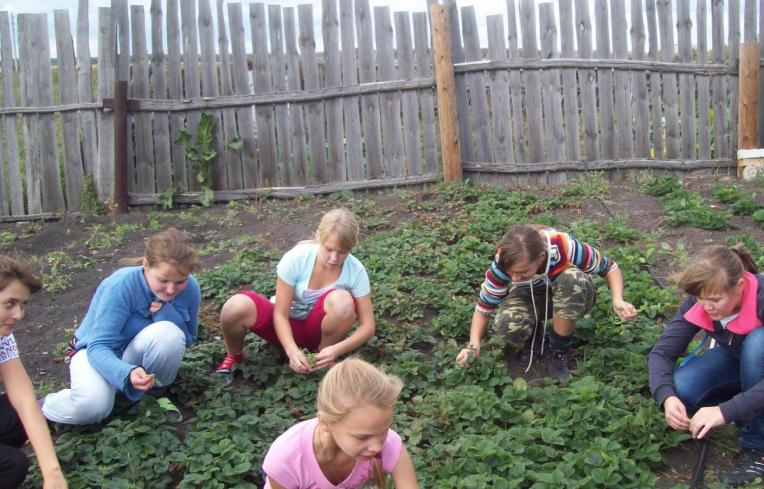 Проект «Милосердие» будет продолжать свою деятельность, потому что находит отклик в сердцах людей, педагогов и родителей.  Потребность – гуманно относиться к людям, сострадать помогут стать неотъемлемой частью духовно-нравственной культуры учащихся. 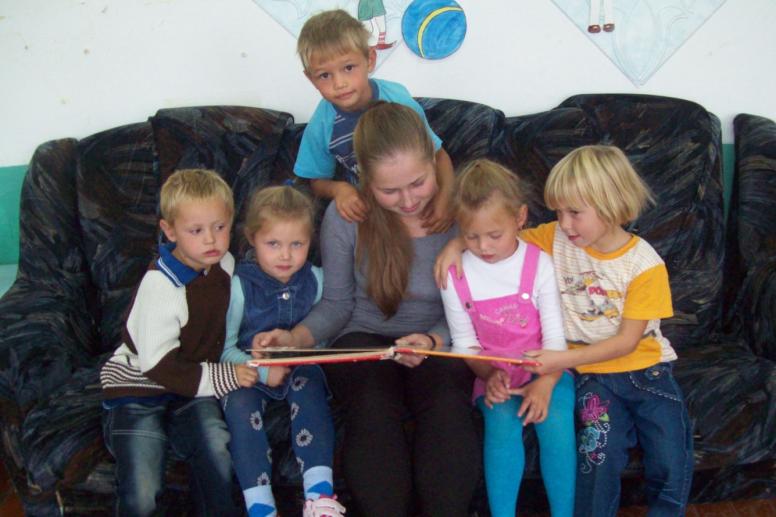 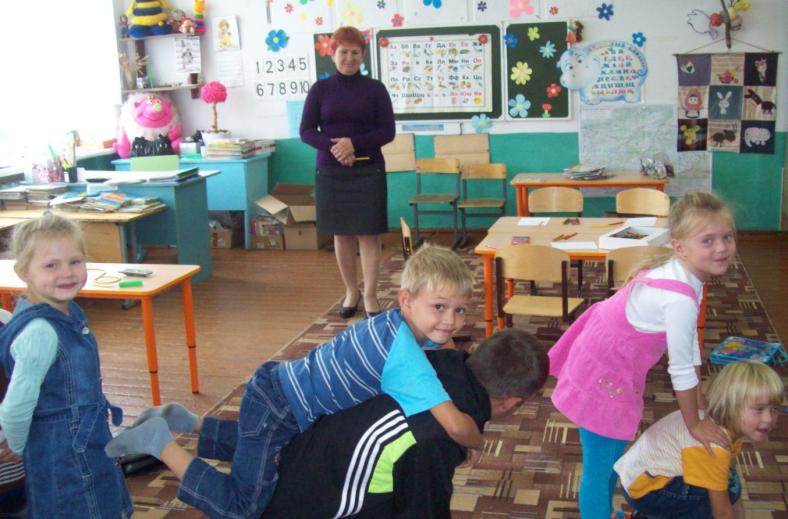 